Proposiciones con Punto de Acuerdo correspondientes de la Novena Sesión del Primer Período Ordinario de Sesiones, del Segundo Año de Ejercicio Constitucional de la Sexagésima Segunda Legislatura del Congreso del Estado Independiente, Libre y Soberano de Coahuila de Zaragoza.27 de abril del año 2022.Proposiciones de Grupos Parlamentarios, Fracciones Parlamentarias y Diputadas y Diputados:A.- Proposición con Punto de Acuerdo que presenta el Diputado Álvaro Moreira Valdés, conjuntamente con las Diputadas y los Diputados integrantes del Grupo Parlamentario “Miguel Ramos Arizpe”, del Partido Revolucionario Institucional, “Con el objeto de exhortar respetuosamente al Titular de la Secretaría de Agricultura y Desarrollo Rural del Gobierno Federal, a fin de que implemente o, en su caso, refuerce los programas y acciones que prevengan y mitiguen los efectos negativos de la sequía en favor de los productores, campesinos y ganaderos del Estado de Coahuila de Zaragoza”.B.- Proposición con Punto de Acuerdo que presenta el Diputado Francisco Javier Cortez Gómez, conjuntamente con las Diputadas integrantes del Grupo Parlamentario “Movimiento Regeneración Nacional” del Partido MORENA, “Con objeto de que la Secretaría de Salud Estatal informe a esta Soberanía sobre el nivel de cumplimiento de los Ayuntamientos de la entidad respecto de la instalación de desfibriladores automáticos externos en los 38 Municipios de Coahuila”.C.- Proposición con Punto de Acuerdo que presenta la Diputada Yolanda Elizondo Maltos, de la Fracción Parlamentaria “Evaristo Pérez Arreola”, del Partido Unidad Democrática de Coahuila, “Por el que se exhorta respetuosamente a la Secretaría de Cultura del Gobierno del Estado, para que en el próximo Presupuesto de Egresos del Estado, realice las adecuaciones presupuestales para incorporar a la Casa de la Cultura del Municipio de Múzquiz, a la estructura orgánica y administrativa y forme parte del patrimonio cultural de esa Secretaría”.De urgente y Obvia ResoluciónD.- Proposición con Punto de Acuerdo que presenta la Diputada Claudia Elvira Rodríguez Márquez, de la Fracción Parlamentaria “Mario Molina Pasquel” del Partido Verde Ecologista de México, “Con el objeto de exhortar de manera respetuosa al Gobierno Federal a través de la Procuraduría Federal del Consumidor, para que reactive las oficinas de la Procuraduría Federal del Consumidor en las regiones sureste, centro y carbonífera del Estado, a fin de que los consumidores que solicitaron algún servicios o producto en el pasado periodo vacacional de semana santa, puedan tener acceso a la protección de sus derechos”.E.- Proposición con Punto de Acuerdo que presenta la Diputada Lizbeth Ogazón Nava, conjuntamente con las Diputadas y el Diputado integrantes del Grupo Parlamentario “Movimiento Regeneración Nacional” del Partido MORENA, “Para que de manera respetuosa se envíe atento exhorto al Instituto Coahuilense de las Mujeres, al Gobierno del Estado y a los 38 Municipios, con el objetivo de que sigan los trabajos de las mesas de paz y se dé mayor difusión a lo versado y acordado en las mismas, así mismo que los Municipios que no cuenten con las mismas valoren su instauración”.De urgente y Obvia ResoluciónF.- Proposición con Punto de Acuerdo que presenta la Diputada Teresa de Jesús Meraz García, conjuntamente con las Diputadas y el Diputado integrantes del Grupo Parlamentario “Movimiento Regeneración Nacional” del Partido MORENA, “Para exhortar al Gobierno del Estado que informe sobre la situación que guarda la construcción de los Centros de Integración Juvenil para las Adicciones del Municipio de San Pedro, Coahuila”. G.- Proposición con Punto de Acuerdo que presenta la Diputada Lizbeth Ogazón Nava, conjuntamente con las Diputadas y el Diputado integrantes del Grupo Parlamentario “Movimiento Regeneración Nacional” del Partido MORENA, “Para que se envíe exhorto a la Fiscalía del Estado de Coahuila, para que implementen operativos de vigilancia en conjunto con fuerza violeta para garantizar la seguridad de las mujeres”.H.- Proposición con Punto de Acuerdo que presenta la Diputada Laura Francisca Aguilar Tabares, conjuntamente con las Diputadas y el Diputado integrantes del Grupo Parlamentario “Movimiento Regeneración Nacional” del Partido MORENA, “Con objeto de que se envíe un exhorto a los 38 Ayuntamientos del Estado de Coahuila, para que en el ámbito de sus competencias contemplen la creación, mantenimiento y reparación de espacios públicos en sus comunidades rurales para el ejercicio del derecho de recreación y esparcimiento”.De urgente y Obvia ResoluciónI.- Proposición con Punto de Acuerdo que presenta la Diputada Lizbeth Ogazón Nava, conjuntamente con las Diputadas y el Diputado integrantes del Grupo Parlamentario “Movimiento Regeneración Nacional” del Partido MORENA, “Para que se envíe exhorto al Gobierno del Estado de Coahuila de Zaragoza, así como a los 38 Municipios, para que implementen las medidas necesarias de atención y protección a las personas transgénero”.De urgente y Obvia ResoluciónJ.- Proposición con Punto de Acuerdo que presenta la Diputada Lizbeth Ogazón Nava, conjuntamente con las Diputadas y el Diputado integrantes del Grupo Parlamentario “Movimiento Regeneración Nacional” del Partido MORENA, “Para que de manera respetuosa se envíe atento exhorto al Poder Judicial del Estado, con el objetivo de que vigile con extrema cautela el debido cumplimiento de la ley respecto a los procesos donde  incurre  violencia en menores, así como al Gobierno del Estado de Coahuila con el objetivo de que refuerce los programa existentes en contra de todo tipo de violencia que vulnere a los menores y en medida de sus posibilidades instaure nuevos programas respecto del tema mencionado”.De urgente y Obvia Resolución	K.- Proposición con Punto de Acuerdo que presenta la Diputada Olivia Martínez Leyva, conjuntamente con las Diputadas y los Diputados integrantes del Grupo Parlamentario “Miguel Ramos Arizpe”, del Partido Revolucionario Institucional, “Con el objeto de exhortar a la Secretaría de Salud Federal, para que en medida de sus posibilidades implemente una campaña de difusión a nivel nacional referente a las recomendaciones emitidas por la Organización Mundial de la Salud (OMS), respecto a los cuidados durante el periodo de post parto”.L.- Proposición con Punto de Acuerdo que presenta la Diputada Olivia Martínez Leyva, conjuntamente con las Diputadas y los Diputados integrantes del Grupo Parlamentario “Miguel Ramos Arizpe”, del Partido Revolucionario Institucional, “Con el objeto de exhortar a los 38 Municipios de Coahuila, para que intensifiquen las medidas de vigilancia o en su caso regulen la obligatoriedad del uso de agua reciclada en establecimientos de auto lavado”.PROPOSICIÓN CON PUNTO DE ACUERDO QUE PRESENTA EL DIPUTADO ÁLVARO MOREIRA VALDÉS, CONJUNTAMENTE CON LAS DIPUTADAS Y LOS DIPUTADOS DEL GRUPO PARLAMENTARIO "MIGUEL RAMOS ARIZPE", DEL PARTIDO REVOLUCIONARIO INSTITUCIONAL, CON EL OBJETO DE EXHORTAR RESPETUOSAMENTE AL TITULAR DE LA SECRETARÍA DE AGRICULTURA Y DESARROLLO RURAL DEL GOBIERNO FEDERAL, A FIN DE QUE IMPLEMENTE O, EN SU CASO, REFUERCE LOS PROGRAMAS Y ACCIONES QUE PREVENGAN Y MITIGUEN LOS EFECTOS NEGATIVOS DE LA SEQUÍA EN FAVOR DE LOS PRODUCTORES, CAMPESINOS Y GANADEROS DEL ESTADO DE COAHUILA DE ZARAGOZA.H. PLENO DEL CONGRESO DEL ESTADO DE COAHUILA DE ZARAGOZA.P R E S E N T E.-El suscrito Diputado Álvaro Moreira Valdés, conjuntamente con las Diputadas y Diputados integrantes del Grupo Parlamentario “Miguel Ramos Arizpe”, del Partido Revolucionario Institucional, con fundamento en lo dispuesto por los artículos 21 fracción VI, 179, 180, 181, 182 y demás relativos de la Ley Orgánica del Congreso del Estado Independiente, Libre y Soberano de Coahuila de Zaragoza, así como los artículos 16 fracción IV, 47 fracción IV, V y VI del Reglamento Interior de Practicas Parlamentarias del Congreso del Estado Libre e Independiente de Coahuila de Zaragoza, nos permitimos presentar a esta Soberanía la presente Proposición con Punto de Acuerdo, en base a las siguientes:CONSIDERACIONESFinalizó el pasado 2021 siendo uno de los siete años más cálidos jamás registrados en el mundo, según datos consolidados por la Organización Meteorológica Mundial (OMM). Este periodo se ha dado desde 2015, y los tres primeros lugares de la clasificación corresponden a 2016, 2019 y 2020. Para nuestro país, ese año también representó uno de los más calurosos, alcanzando cifras de 50.4 grados centígrados en puntos como Mexicali, Baja California, convirtiéndose en el cuarto año más caliente de México. Por su parte, según datos de la Comisión Nacional del Agua (Conagua), la temperatura máxima promedio de Coahuila se situó en 35 grados centígrados en el mes de junio, siendo la cuarta más alta en el país en dicho mes, estando muy por encima del promedio nacional.Asimismo, la Conagua reportó a Coahuila como una de las cinco entidades con mayor porcentaje de área cubierta por niveles de sequía moderada a severa durante el pasado periodo (2021).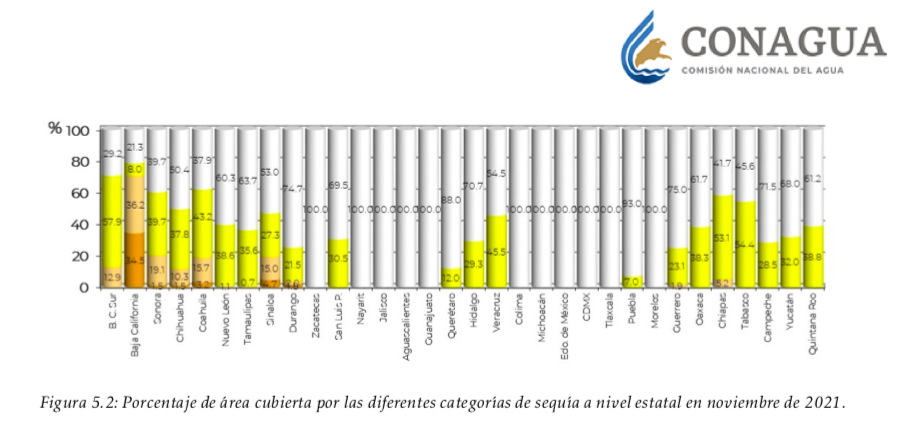 Todo apunta a que este 2022, por el calentamiento global y otras tendencias de cambio climático a largo plazo, se mantendrán los niveles sin precedentes de gases de efecto invernadero que capturan el calor en la atmósfera. En efecto, Conagua reportó que durante la primera quincena de abril, el 53.25 por ciento del territorio nacional padece de sequía entre moderada y excepcional (D1 a D4), con el norte y noreste siendo las zonas más presionadas. Desafortunadamente, Coahuila es uno de los estados con más territorio afectado por este fenómeno y el primero con más porcentaje de su territorio en condición de sequía excepcional (1.7%) y extrema (29.7%).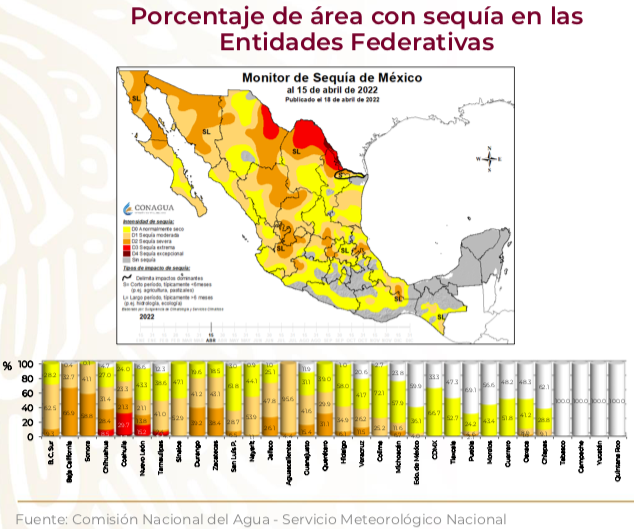 De acuerdo con el resúmen mensual de temperatura elaborado por Conagua, durante el mes de marzo de 2022, nuestra entidad fue la tercera a nivel nacional con mayor incremento en la temperatura, comparado con el mes anterior, con un aumento de 5.8 grados centígrados, solo por debajo de Tamaulipas (+5.9º C.) y Nuevo León (+6.1º C.).De igual forma, este fenómeno ambiental está alterando significativamente los niveles de precipitaciones que se percibían en la entidad. Si comparamos los valores en milímetros de lluvia en Coahuila, podemos observar una reducción en los primeros tres meses de este año, en relación con los años anteriores:Lo anterior ha incidido en el promedio de almacenamiento de nuestras presas, cuyos niveles se ubican hoy en día en su punto más crítico desde 2006, con solo el 11.53% del nivel del agua.En ese marco, el sector agrícola y ganadero ha sido uno de los más afectados. Respecto a ello, la Organización de las Naciones Unidas (ONU) ha revelado que los rendimientos de los cultivos globales podrían disminuir cerca del 30 por ciento debido al cambio climático, mientras que la demanda de alimento aumentará un 50 por ciento en próximas décadas.En ese sentido, diversos medios de comunicación han informado las condiciones a las que se está enfrentando la gente del campo, quienes además tienen que lidiar con los altos costos de insumos, siendo el fertilizando uno de los que más impactan sus finanzas. Es importante mencionar que Coahuila y sus productores no son considerados actualmente dentro del programa de fertilizantes que tiene la federación. Derivado de ello, muchos productores coahuilenses se han visto en la necesidad de deshacerse de su ganado debido a la falta de agua, en tanto que entre el 10 y el 15 por ciento del ganado ha muerto a falta de lluvias.Ante esta situación y frente a los recortes federales, el gobierno de Coahuila que dirige Miguel Ángel Riquelme Solís, ha implementado acciones junto con los municipios, para respaldar a los productores, como lo es el programa de suplemento alimenticio.Otro ejemplo de la articulación interinstitucional es la instalación del Consejo Agroalimentario de Coahuila, en el que participan representantes de asociaciones, cámaras, universidades, pequeños productores y ejidatarios de la entidad, a fin de mejorar la calidad y el valor nutritivo de los distintos artículos agrícolas o derivados de la ganadería generados en Coahuila.Sin embargo, las condiciones preponderantes en el territorio demandan una acción integral por parte de todos los niveles de gobierno, siendo fundamental conjuntar esfuerzos con las instancias federales, como lo es la Secretaría de Agricultura y Desarrollo Rural.Por todo lo anterior, las diputadas y los diputados del Partido Revolucionario Institucional nos permitimos presentar ante esta Soberanía el siguiente:PUNTO DE ACUERDOÚNICO.- Se exhorta respetuosamente al titular de la Secretaría de Agricultura y Desarrollo Rural del gobierno federal, a fin de que implemente o, en su caso, refuerce los programas y acciones que prevengan y mitiguen los efectos negativos de la sequía en favor de los productores, campesinos y ganaderos del estado de Coahuila de Zaragoza.A T E N T A M E N T ESaltillo, Coahuila de Zaragoza, a 27 de abril de 2022DIP.  ÁLVARO MOREIRA VALDÉSDEL GRUPO PARLAMENTARIO “MIGUEL RAMOS ARIZPE”, DEL PARTIDO REVOLUCIONARIO INSTITUCIONALCONJUNTAMENTE CON LAS DEMAS DIPUTADAS Y LOS DIPUTADOS INTEGRANTES DEL GRUPO PARLAMENTARIO “MIGUEL RAMOS ARIZPE”,DEL PARTIDO REVOLUCIONARIO INSTITUCIONAL.PROPOSICIÓN CON PUNTO DE ACUERDO QUE PRESENTA ELDIPUTADO FRANCISCO JAVIER CORTEZ GÓMEZ, EN CONJUNTO CON LAS DIPUTADAS INTEGRANTES DEL GRUPO PARLAMENTARIO “MOVIMIENTO REGENERACIÓN NACIONAL”, DEL PARTIDO morena, DE ESTALXII LEGISLATURA DEL HONORABLE CONGRESO DEL ESTADO DE COAHUILA DE ZARAGOZA,CON OBJETO DE QUE LA SECRETARÍA DE SALUD ESTATAL INFORME A ESTA SOBERANÍA SOBRE EL NIVEL DE CUMPLIMIENTO DE LOS AYUNTAMIENTOS DE LA ENTIDAD RESPECTO DE LA INSTALACIÓN DE DESFIBRILADORES AUTOMÁTICOS EXTERNOS EN LOS 38 MUNICIPIOS DE COAHUILA.HONORABLE PLENO DEL CONGRESO:PRESENTE.-El suscrito, Diputado Francisco Javier Cortez Gómez, del Grupo Parlamentario “Movimiento Regeneración Nacional” del partido morena, de la Sexagésima Segunda Legislatura, con fundamento en lo dispuesto por los artículos 21 fracción VI, 179, 180, 181, 182 y demás relativos de la Ley Orgánica del Congreso del Estado Independiente, Libre y Soberano de Coahuila de Zaragoza, así como por los artículos 16 fracción IV, y 45 fracción IV, V y VI del respectivo Reglamento Interior y de Prácticas Parlamentarias, me permito poner a consideración de este Honorable Pleno la presente proposición con punto de acuerdo en función de la siguiente:EXPOSICIÓN DE MOTIVOSDe acuerdo con la Organización Mundial de la Salud, las enfermedades cardiovasculares siguen siendo la principal causa de muerte en el mundo.Este tipo de padecimientos se refiere a diversos desórdenes del corazón y de los vasos sanguíneos, como son las afecciones coronarias, cerebrovasculares, la hipertensión, la enfermedad arterial periférica, cardiopatía reumática e insuficiencia cardíaca, entre otras.“Sin lugar a dudas, las enfermedades cardiovasculares son un problema de salud pública, debido al incremento de sus factores de riesgo asociados, como la obesidad, diabetes mellitus y tabaquismo, que afectan a un gran porcentaje de la población mexicana”, ha señalado Daniela Briones, directora ejecutiva de Pacientes de Corazón, A.C.Todo ello se ve reflejado en el número de muertes que provocan anualmente, de las cuales el 80% ocurren de manera prematura, es decir, antes de los 70 años, lo cual visiblemente no sólo tiene un componente de salud, sino también de productividad, ya que afectan gravemente a la población económicamente activa.En México, el 19% de mujeres y hombres de 30 a 69 años muere de enfermedades cardiovasculares, y se estima que el 70.3% de la población adulta vive con al menos un factor de riesgo cardiovascular: por ejemplo, hipertensión (17 millones), diabetes (6 millones), obesidad y sobrepeso (35 millones), dislipidemia (14 millones) y tabaquismo (15 millones).Dado que este grupo de padecimientos son prevenibles, es de vital importancia generar acciones que promuevan la adopción de estilos de vida más saludables que incluyan un alimentación baja en grasas, así como la disminución en el consumo de sodio y azúcares complejos, actividad física de 30 a 45 minutos al día, tres a cuatro veces a la semana.Cada persona debe someterse a revisiones médicas periódicas, ya que en casos como el colesterol elevado no hay síntomas visibles, por lo que la enfermedad es detectada hasta que se presenta un infarto, una embolia o un problema vascular periférico, según explica el doctor Gustavo Rojas Velasco, presidente del Consejo Médico de Pacientes de Corazón.A la par, es importante implementar acciones que privilegien la promoción y la prevención de la salud, así como garantizar el acceso de los pacientes a tratamientos efectivos.En primer lugar, es preciso educar ampliamente sobre salud cardiovascular en todos los niveles educativos y en todos los ámbitos de la salud, en el entendido de que la prevención es o más eficaz para revertir esas cifras, además de que representan un ahorro presupuestal para el sector salud.En segundo lugar, es necesario que el sistema estatal de salud trabaje coordinadamente para implementar acciones transversales y replicar las estrategias exitosas para que puedan estar al alcance de todos, siguiendo un programa unificado para atender emergencias cardiovasculares, como el infarto agudo al miocardio, lo que permite eficientar recursos, mejorar la calidaddel servicioy llevar la atención a más personas en menos tiempo.Y, en tercer lugar, es importante la concurrencia del sistema de salud, tanto nacional, como estatal, de otras autoridades públicas y privadas, y de la propia sociedad civil, a fin de contar con suficientes desfibriladores automáticos en los espacios públicos, así mismo, parabrindar capacitación en la reanimación cardiopulmonar desde tempranas edades. Luego, se impone la necesidad de fijar esquemas de prevención primaria y diagnóstico de muerte súbita en primer y segundo nivel para su referenciación.Pues bien, la Ley de Cardioprotección del Estado de Coahuila de Zaragoza establece en su primer artículo que a través de este instrumento se busca establecer y regular un sistema integral para la atención de eventos por muerte súbita que se presenten en espacios públicos y privados con alta afluencia de personas, con el fin de reducir la tasa de mortalidad por enfermedad isquémica del corazón.Por consiguiente, se determina la instalación temporal o permanente de dichos equipos en lugares públicos de gran afluencia, así mismo, seasigna a los 38 Ayuntamientos de la Entidad la responsabilidad decolocar desfibriladores automáticos externos en todos los municipios del Estado de Coahuila de Zaragoza, siguiendo diversos parámetros poblacionalessustentados en información actualizada del INEGI.Considerando la importancia que entraña dicha disposición para la salud de los coahuilenses, y tomando en cuenta que, desde que dicha Ley entró en vigor, hace tres años y medio, se desconoce hasta qué punto los gobiernos municipales del Estado han cumplido con la colocación de desfibriladores automáticos externos, estimo de gran utilidad obtener información al respecto, a efecto de promover, en su caso, la consolidación de tan valiosa medida, impulsada en principio por la propia Secretaría de Salud estatal.En virtud de lo anteriormente expuesto y fundado, se presenta de manera respetuosa a este Honorable Pleno del Congreso del Estado el siguiente:PUNTO DE ACUERDOÚNICO. – Solicítese de manera respetuosa al Secretario de Salud del Estado, Doctor Roberto Bernal Gómez, se sirva dar a conocer a esta Soberanía, para los efectos a que haya lugar, cuántos y cuáles Ayuntamientos de la Entidad han estado en posibilidades de cumplir con la instalación y mantenimiento de desfibriladores automáticos externos a que les obliga el artículo 9 de la Ley de Cardioprotección del Estado de Coahuila de Zaragoza.Saltillo, Coahuila de Zaragoza, a los 27 días del mes de abril de 2022.Atentamente:DIP. FRANCISCO JAVIER CORTEZ GÓMEZEn conjunto con las Diputadas integrantes delGrupo Parlamentario “Movimiento Regeneración Nacional”del partido morena:DIP. LAURA FRANCISCA AGUILAR TABARESDIP. LIZBETH OGAZÓN NAVAY, DIP. TERESA DE JESÚS MERAZ GARCÍAEsta hoja de firmas corresponde a la proposición con punto de acuerdo para solicitar a la Secretaría de Salud estatal información sobre la instalación de desfibriladores automáticos externos en los 38 municipios de la Entidad, presentada por el Diputado Francisco Javier Cortez Gómez, del Grupo Parlamentario “Movimiento Regeneración Nacional” del partido Morena.H. PLENO DEL CONGRESO DEL ESTADOP R E S E N T E.-La suscrita Diputada Yolanda Elizondo Maltos, de la Fracción Parlamentaria “Evaristo Pérez Arreola”, del Partido Unidad Democrática de Coahuila, con fundamento en lo dispuesto por los artículos 21 fracción VI, 179, 180, 181, 182 y demás relativos de la Ley Orgánica del Congreso del Estado Independiente, Libre y Soberano de Coahuila de Zaragoza, me permito someter a la consideración de este H. Pleno, la presente Proposición con Punto de Acuerdo por el que se exhorta respetuosamente a la Secretaría de Cultura del Gobierno del Estado, para que en el próximo Presupuesto de Egresos del Estado realice las adecuaciones presupuestales para incorporar a la Casa de la Cultura del Municipio de Múzquiz a la estructura orgánica y administrativa y forme parte del patrimonio cultural de esa Secretaría, solicitando sea considerada de urgente y obvia resolución con base en la siguiente:EXPOSICIÓN DE MOTIVOSEn Sesión Ordinaria de la Décima Octava Sesión del Primer Periodo Ordinario de Sesiones del 22 de junio de 2021, presenté ante el Pleno de esta Sexagésima Segunda Legislatura, la Iniciativa con Proyecto de Decreto por el que se reforma el artículo 15 y se adiciona la fracción XXVI al artículo 109 de la Ley para el Desarrollo Cultural para el Estado de Coahuila de Zaragoza, dicha iniciativa se formuló con el objeto de tener una mejor comprensión respecto a la no discriminación cultural e incorporar la Casa de la Cultura del Municipio de Múzquiz a la estructura orgánica y administrativa y para que formara parte del patrimonio cultural de la Secretaría de Cultura del Gobierno del Estado.Luego entonces, el 15 de marzo del presente año, se publicó en la Gaceta Parlamentaria de este Congreso del Estado, el Dictamen de la Comisión de Educación, Cultura, Familias, Desarrollo Humano y Actividades Cívicas, relativo a la Iniciativa citada en el párrafo anterior y en el cual consideró que “…por lo que respecta a la propuesta de adicionar la fracción XXVI al artículo 109 de la misma legislación consistente en incorporar a la estructura orgánica y administrativa de la Secretaría de Cultura a la Casa de la Cultura “Cap. Miguel de la Garza Falcón, esta dictaminadora estima improcedente dicha adición, lo anterior al no desprenderse de la iniciativa motivo de este estudio el impacto presupuestario que se generará, o las fuentes o partidas presupuestales de donde se obtendrían los recursos para financiar los gastos relacionados con dicho planteamiento, tal y como se señala en el artículo 156 de la Ley Orgánica del Congreso del Estado Independiente, Libre y Soberano de Coahuila de Zaragoza, no existiendo la viabilidad para llevar a cabo lo solicitado por la promovente.”El artículo 156 de la Ley Orgánica del Congreso del Estado Independiente, Libre y Soberano de Coahuila de Zaragoza al que aduce la dictaminadora, señala en su segundo párrafo lo siguiente:“ARTÍCULO 156.- Las iniciativas a que se refiere el artículo anterior, deberán presentarse por escrito y estar firmadas por su autor o autores. (…)Además de los requisitos antes señalados, toda iniciativa de ley podrá contemplar en la exposición de motivos un apartado con un análisis del impacto jurídico, administrativo, presupuestario y social que se generaría con su eventual aprobación; así como las fuentes o partidas presupuestales de donde se obtendrían los recursos para financiar los gastos relacionados con su funcionamiento. (…)”(Negrillas y subrayado nuestro)De la simple lectura del anterior artículo, se desprende claramente que, no se constriñe para que se acompañen las partidas presupuestales o estudios de factibilidad presupuestal en la exposición de motivos para reformar una ley, ya que el verbo conjugado “podrá”, no implica obligatoriedad. Por lo anterior, es que la suscrita, insistirá en que la Casa de la Cultura “Cap. Miguel de la Garza Falcón”, forme parte del patrimonio cultural de la Secretaría de Cultura, ya que estas instituciones son los instrumentos idóneos para hacer que la cultura llegue a todos los ciudadanos; son precisamente las casas de la cultura, quienes cumplen con un papel determinante y fundamental en el desarrollo artístico e intelectual de una comunidad.Así pues, la incorporación a la estructura orgánica y administrativa de la Casa de la Cultura “Cap. Miguel de la Garza Falcón”, fundada en 1993, no es un capricho, es la necesidad urgente para que estas instituciones puedan subsistir y cumplir con su noble objeto.En esta Casa de la Cultura que se encuentra ubicada dentro de las instalaciones del Centro Recreativo “La Cascada”, cuenta con Salas de Exposición, Auditorio, Biblioteca y salones de clase, se imparten conferencias, muestras de cine, teatro, presentaciones de sinfónicas y orquestas y presentaciones de libros; también se imparten talleres de Baile Moderno, Danza Folcklórica, Coro, Flauta, Piano, Guitarra, Declamación, Pintura y Escultura.Es por ello, que se solicita respetuosamente a la Secretaría de Cultura del Gobierno del Estado, para que contemple e incorpore a esta Casa de Cultura de Múzquiz, en su patrimonio cultural y forme parte de la estructura orgánica y administrativa de esa Institución, ya que uno de sus propósitos es que la cultura se potencialice como una herramienta para el desarrollo comunitario, económico y social de Múzquiz.Por lo expuesto, se presenta ante este H. Pleno, el siguiente:PUNTO DE ACUERDOÚNICO. Se exhorta respetuosamente a la Secretaría de Cultura del Gobierno del Estado, para que en el próximo Presupuesto de Egresos del Estado realice las adecuaciones presupuestales para incorporar a la Casa de la Cultura del Municipio de Múzquiz a la estructura orgánica y administrativa y forme parte del patrimonio cultural de esa Secretaría.A T E N T A M E N T ESaltillo, Coahuila de Zaragoza, a 27 de abril de 2022.DIP. YOLANDA ELIZONDO MALTOSFRACCIÓN PARLAMENTARIA “EVARISTO PÉREZ ARREOLA” DEL PARTIDO UNIDAD DEMOCRÁTICA DE COAHUILAPROPOSICIÓN CON PUNTO DE ACUERDO QUE PRESENTA LA DIPUTADA CLAUDIA ELVIRA RODRÍGUEZ MÁRQUEZ DE LA FRACCIÓN PARLAMENTARIA “MARIO MOLINA PASQUEL” DEL PARTIDO VERDE   ECOLOGISTA DE MÉXICO, CON EL OBJETO DE EXHORTAR DE MANERA RESPETUOSA AL GOBIERNO FEDERAL A TRAVÉS DE LA PROCURADURÍA FEDERAL DEL CONSUMIDOR PARA QUE REACTIVE LAS OFICINAS DE LA PROCURADURÍA FEDERAL DEL CONSUMIDOR EN LAS REGIONES SURESTE, CENTRO Y CARBONÍFERA DEL ESTADO A FIN DE QUE LOS CONSUMIDORES QUE SOLICITARON ALGÚN SERVICIOS O PRODUCTO EN EL PASADO PERIODO VACACIONAL DE SEMANA SANTA, PUEDAN TENER ACCESO A LA PROTECCIÓN DE SUS DERECHOS. H. PLENO DEL CONGRESO DEL ESTADODE COAHUILA DE ZARAGOZAP R E S E N T E.-La suscrita Diputada Claudia Elvira Rodríguez Márquez de la Fracción Parlamentaría “Mario Molina Pasquel” del Partido Verde Ecologista de México, con fundamento en lo dispuesto por los artículos 21 fracción VI, 179, 180, 181, 182 y demás relativos de la Ley Orgánica del Congreso del Estado Independiente, Libre y Soberano de Coahuila de Zaragoza, así como los artículos 16 fracción IV, 47 fracción IV, V y VI del Reglamento Interior de Prácticas Parlamentarias del Congreso del Estado Independiente, Libre y Soberano de Coahuila de Zaragoza, me permito presentar a esta Soberanía, la presente Proposición con Punto de Acuerdo con base a las siguientes:C O N S I D E R A C I O N E S:De acuerdo con la Asociación de Hoteles y Moteles de Coahuila, se ha defraudado a por lo menos 50 familias saltillenses que firmaron contratos para viajes en este pasado periodo vacacional y fueron defraudados. A través de un periódico de la localidad, se denunció a una empresa regiomontana que, en un hotel de saltillo, ofreció viajes nacionales e internacionales a familias, firmando contratos por hasta diez mil pesos. Algunas familias detectaron la estafa a tiempo y tuvieron que recurrir a cancelar tarjetas de débito o crédito, porque los obligaban a firmar contratos que prometían hasta la compra de franquicias de distintas multinacionales.  Con varios argumentos ofrecían un producto o servicio y te comprometían a adquirir otros servicios que aumentaban automáticamente el costo de lo que estabas adquiriendo, inclusive en declaraciones del presidente de la asociación de hoteles y moteles en el Estado, las empresas recurren a estrategias de mostrar el alta en el Registro Nacional Turístico, siendo falsa la información. Cabe destacar que no es la primera ves que ocurre este tipo de fraude en la región y ya existen antecedentes de denuncias ante la Procuraduría Federal del Consumidor (Profeco) sin embargo, hasta el día de hoy no se ha anunciado una respuesta o resolución por parte de la dependencia federal.Es por ello que nuevamente pongo en tribuna como ya lo hice en noviembre del año pasado, la importancia de que exista una delegación de la Procuraduría Federal del Consumidor (Profeco) en Saltillo y como ya lo han también manifestado otros compañeros legisladores para garantizar el acceso al consumidor.  Ya que como todos saben la Procuraduría Federal del Consumidor PROFECO tiene como función proteger y defender los derechos del consumidor, generar una cultura de consumo responsable, proporcionar información oportuna y objetiva para la toma de decisiones del consumo e implementar métodos de atención pronta y accesible a la diversidad de consumidores mediante el uso de tecnologías de la información. Estas funciones son de primordial importancia para la economía familiar para que los consumidores que somos todos, en caso de un incumplimiento por parte de un proveedor de bienes o servicios, podamos tener acceso a una reparación o devolución de nuestro dinero que a final de cuentas es justicia para el consumidor.Sin embargo, la problemática continua, no hay una solución para que los consumidores que requieren ser atendidos en su lugar de origen, cuenten con el servicio, no se tiene una oficina que cumpla con los procedimientos y normas que establece la legislación de la materia y más aún hace que los consumidores no tengan una autoridad que escuche y resuelva sus quejas contra los múltiples proveedores incumplidos.Esto representa un serio retraso al acceso a la justicia para los consumidores, el cual en el año 2018 lograron a través de los procedimientos conciliatorios que brinda la dependencia, un 80% de recuperación de su dinero vía cumplimiento de garantías de bienes o servicios, vía conciliación, devolución o cambio de mercancía etc, lo cual al día de hoy no es posible por el cierre de sus oficinas en distintas partes del estado.Esto es un grave retroceso en la materia y más en nuestro estado con tanta vocación comercial y de negocio como Coahuila,  cabe recordar que solo quedan funcionando las oficinas de Torreón y Piedras Negras por lo que si el consumidor afectado necesita realizar una queja y hacer valer sus derechos tiene que viajar cientos de kilómetros para ello y gastar de su bolsa lo necesario, saliendo muchas veces más caro, por lo que el consumidor acude gastando más o cae en la apatía de no denunciar quedándose con el daño a su economía y sin resolver su problemática.  Por lo anteriormente expuesto y con fundamento, me permito presentar ante este Honorable Pleno del Congreso, el siguiente: PUNTO DE ACUERDO ÚNICO. – SE EXHORTA DE MANERA RESPETUOSA AL GOBIERNO FEDERAL A TRAVÉS DE LA PROCURADURÍA FEDERAL DEL CONSUMIDOR PARA QUE REACTIVE LAS OFICINAS DE LA PROCURADURÍA FEDERAL DEL CONSUMIDOR EN LAS REGIONES SURESTE, CENTRO Y CARBONÍFERA DEL ESTADO A FIN DE QUE LOS CONSUMIDORES QUE SOLICITARON ALGÚN SERVICIOS O PRODUCTO EN EL PASADO PERIODO VACACIONAL DE SEMANA SANTA, PUEDAN TENER ACCESO A LA PROTECCIÓN DE SUS DERECHOS. A T E N T A M E N T ESaltillo, Coahuila de Zaragoza, a 27 de abril 2022.DIP. CLAUDIA ELVIRA RODRÍGUEZ MÁRQUEZDE LA FRACCIÓN PARLAMENTARIA “MARIO MOLINA PASQUEL”DEL PARTIDO VERDE ECOLOGISTA DE MÉXICOPROPOSICIÓN CON PUNTO DE ACUERDO QUE PRESENTA LA DIPUTADA LIZBETH OGAZÓN NAVA CONJUNTAMENTE CON LAS DIPUTADAS Y EL DIPUTADO INTEGRANTES DEL GRUPO PARLAMENTARIO movimiento de regeneración nacional DEL PARTIDO morena, PARA QUE DE MANERA RESPETUOSA SE ENVÍE ATENTO EXHORTO AL INSTITUTO COAHUILENSE DE LAS MUJERES, AL GOBIERNO DEL ESTADO Y A LOS 38 MUNICIPIOS CON EL OBJETIVO DE QUE SIGAN LOS TRABAJOS DE LAS MESAS DE PAZ Y SE DE MAYOR DIFUSIÓN A LO VERSADO Y ACORDADO EN LAS MISMAS, ASÍ MISMO QUE LOS MUNICIPIOS QUE NO CUENTEN CON LAS MISMAS VALOREN SU INSTAURACIÓN. H. PLENO DEL CONGRESO DEL ESTADO DE COAHUILA DE ZARAGOZA P R E S E N T E.- La diputada Lizbeth Ogazón Nava, conjuntamente con las demás Diputadas y el Diputado integrantes del Grupo Parlamentario movimiento de regeneración nacional, del Partido morena, con fundamento en lo dispuesto por los artículos 21 fracción VI, 179, 180, 181, 182 y demás relativos de la Ley Orgánica del Congreso del Estado Independiente, Libre y Soberano de Coahuila de Zaragoza, nos permitimos presentar ante este H. Pleno del Congreso del Estado, la presente Proposición con Punto de Acuerdo, solicitando que la misma sea considerada de urgente y obvia resolución en base a las siguientes: C O N S I D E R A C I O N E S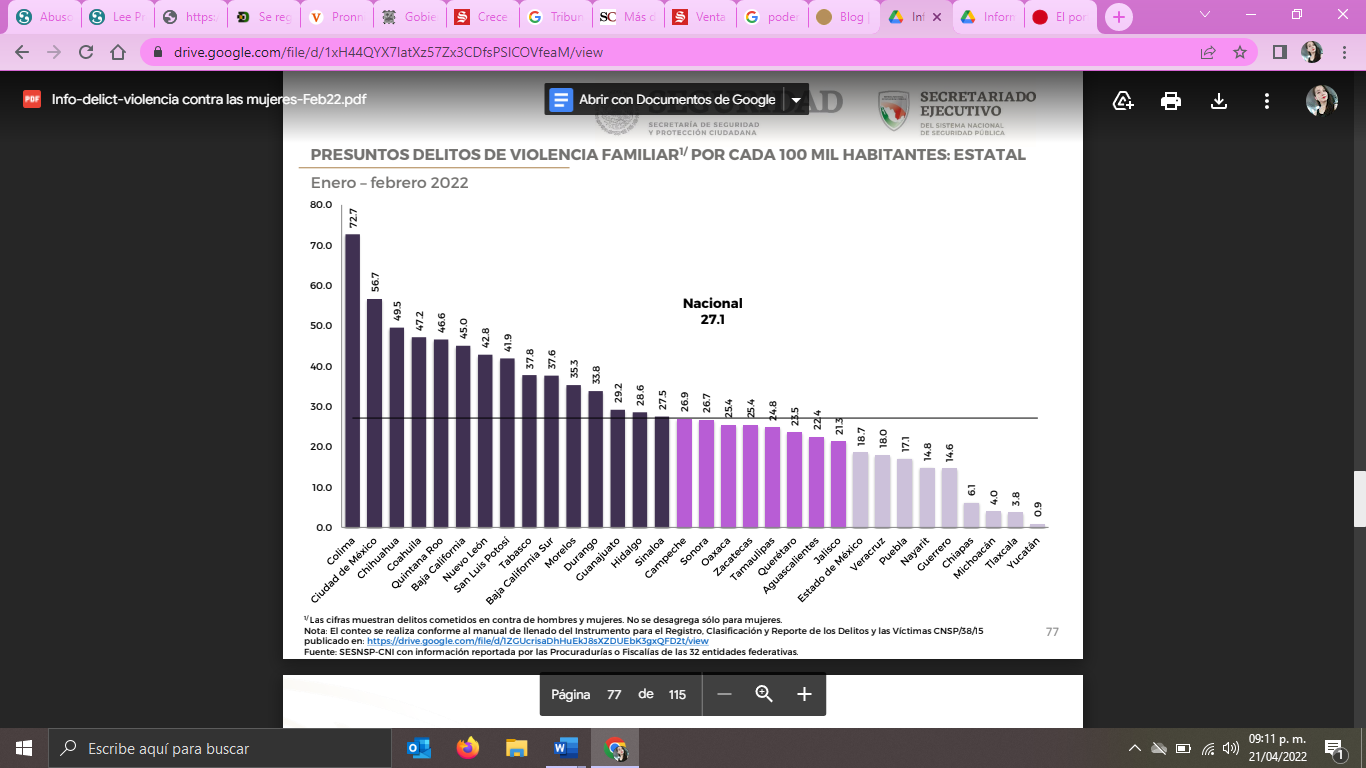 Para lograr los objetivos planteados desde el Gobierno Federal, es necesario continuar con los esfuerzos para que las Mesas de Construcción de Paz sean constantes, sólidas y que la información recabada se utilice para seguir creando estrategias y acciones encaminadas a lograr la seguridad.Cada una estas Mesas están representadas las autoridades de gobierno y seguridad de la Federación, los estados y los municipios. Su sustento es la coordinación y suma de esfuerzos y recursos, así como el criterio de que la seguridad pública es una zona de neutralidad política.Este concepto de neutralidad política se traduce en una actitud en la que estados y municipios hagan a un lado los orígenes partidistas de sus gobiernos y se enfoquen en el rescate de la paz y la serenidad como un objetivo de Estado, a fin responder a la demanda de las comunidades.El uso de la fuerza es, en esta nueva estrategia, el último recurso del Estado. Esto constituye un giro de 180 grados frente a lo que se venía haciendo en la materia en los dos anteriores gobiernos federales.Al fuego no se le responde con más fuego, sino con inteligencia estratégica y un uso regulado y ponderado de la fuerza pública, así como con la atención a las causas sociales que originan la violencia.Desde el año 2018, el  entonces secretario de Gobierno en Coahuila, instaló la Mesa de Seguridad para la Construcción de La Paz, donde participa la secretaría de Seguridad Pública, integrantes del Gabinete del Seguridad y el Delegado Federal en Coahuila.En el 2021 se reiteró que debe trabajarse en unidad, el propio Gobernador hizo mención que nadie que esté bajo su mando dejará de coordinarse con las instituciones de los tres órdenes de Gobierno.Por su parte este 2022, el alcalde de Torreón señaló que por encima de los colores de partido está la seguridad de la ciudadanía, por lo que coordinar esfuerzos en este sentido y tener una sola forma de intercambiar información seguirán manteniendo la seguridad.Entendamos que más que firmar un acuerdo es atender una mesa convocada por la federación en pro de la construcción de la paz y la seguridad, para que los 3 ordenes de gobierno colaboren de manera coordinada, teniendo por objeto establecer las bases para la estructura, integración, funcionamiento, organización y seguimiento de las Coordinaciones para la Construcción de Paz y Seguridad, para la Estrategia Nacional de Seguridad Pública.Por ello y en pro de la paz creemos coherente el hecho de que haya más información al respecto de las mesas, que se entere la población que los 3 niveles trabajan en conjunto y sobre todo qué esta abonando cada uno para una seguridad de calidad en el Estado. Por lo anteriormente expuesto y con fundamento en lo dispuesto por los artículos 21 fracción VI, 179, 180, 181, 182 y demás relativos de la Ley Orgánica del Congreso del Estado Independiente, Libre y Soberano de Coahuila de Zaragoza, se presenta ante este H. Pleno del Congreso del Estado, solicitando que sea tramitado como de urgente y obvia resolución el siguiente:PUNTO DE ACUERDOÚNICO.- SE ENVÍE ATENTO EXHORTO AL INSTITUTO COAHUILENSE DE LAS MUJERES, AL GOBIERNO DEL ESTADO ASÍ COMO A LOS 38 MUNICIPIOS CON EL OBJETIVO DE QUE SIGAN LOS TRABAJOS DE LAS MESAS DE PAZ Y SE DE MAYOR DIFUSIÓN A LO VERSADO Y ACORDADO EN LAS MISMAS, ASÍ MISMO QUE LOS MUNICIPIOS QUE NO CUENTEN CON LAS MISMAS VALOREN SU INSTAURACIÓN.A T E N T A M E N T ESaltillo, Coahuila de Zaragoza, Abril 27 de 2022Grupo Parlamentario de morena Dip. Lizbeth Ogazón NavaDip. Teresa De Jesús Meraz GarcíaDip. Laura Francisca Aguilar TabaresDip. Francisco Javier Cortez GómezPROPOSICIÓN CON PUNTO DE ACUERDO QUE PRESENTA LA DIPUTADA TERESA DE JESÚS MERAZ GARCÍA CONJUNTAMENTE CON LAS DIPUTADAS Y EL DIPUTADO INTEGRANTES DEL GRUPO PARLAMENTARIO movimiento de regeneración nacional del partido morena, PARA EXHORTAR AL GOBIERNO DEL ESTADO QUE INFORME SOBRE LA SITUACION QUE GUARDA LA CONSTRUCCION DE LOS CENTROS DE INTEGRACION JUVENIL PARA LAS ADICCIONES DEL MUNICIPIO DE SAN PEDRO, COAHUILA. H. PLENO DEL CONGRESO DEL ESTADO DE COAHUILA DE ZARAGOZA P R E S E N T E.- La suscrita,  Teresa de Jesús Meraz García, conjuntamente con las demás Diputadas y el Diputado integrantes del Grupo Parlamentario movimiento de regeneración nacional del Partido morena, con fundamento en lo dispuesto por los artículos 21 fracción VI, 179, 180, 181, 182 y demás relativos de la Ley Orgánica del Congreso del Estado Independiente, Libre y Soberano de Coahuila de Zaragoza, nos permitimos presentar ante este H. Pleno del Congreso del Estado, la presente Proposición con Punto de Acuerdo, en base a la siguiente:EXPOSICIÓN DE MOTIVOS.El 10 de Enero del presente año un reportaje del periódico Vanguardia por conducto de su reportero Francisco Rodríguez hizo una publicación en el semanario en el periódico antes mencionado.En él hace una reflexión sobre varias obras de las cuales dentro de ellas están las instalaciones de los Centros de Integración Juvenil en la Cuidad de San Pedro que tendría una inversión de 24 millones de pesos y terminaría su construcción en el año  2017, así lo anunciaba de manera conjunta en 2016 el gobierno federal de aquel entonces y el gobierno estatal, desde ese entonces se inició la construcción, pero al día de hoy es fecha que todavía no se ha entregado, convirtiéndolo en un elefante blanco.En el año 2018, según una relación de proyectos de obra para Coahuila del Fondo de Aportaciones para el Fortalecimiento de las Entidades Federativa (FAFEF), el proyecto con folio COA16160200640962, la construcción del Centro de Integración Juvenil y Atención a las Adicciones en San Pedro, se le habían entregado 9 millones 565 mil 836.5 y tenía entonces un 35% de avance. Este proyecto sería el primer centro de internamiento para adicciones dependiente del estado.  Con el grave problema que vive actualmente el municipio de San Pedro en cuanto consumo de drogas, este centro podría haber significado una salida digna para muchos jóvenes que están en manos de diversas adicciones como el cristal, cocaína, etc.La empresa responsable del Centro Juvenil para las adicciones de San Pedro, de nombre Corporativo de Desarrollo y Construcción, S.A de C.V, está ligada a Miriam Cárdenas Cantú, ex presidenta del Poder Judicial del Estado. La ex presidenta fue accionista de la empresa en sus inicios, pero su cuñado, Jorge Domingo Mejía de la Garza, sigue siéndolo y su esposo, Jaime Alfredo Mejía de la Garza, es el representante legal. Qué barbaridad que esto se haya permitido en las licitaciones de la construcción de esta obra. Increíble.Compañeras y compañeros diputados, este tipo de situaciones no pueden seguir sucediendo en nuestro Estado, es tiempo de ya de terminar con la corrupción y los malos manejos de los dineros públicos, pues ello solo afecta a la comunidad quien se ve afectada al no recibir una atención digna y adecuada.Por lo anteriormente expuesto y con fundamento en lo dispuesto por los artículos 21 fracción VI, 179, 180, 181, 182 y demás relativos de la Ley Orgánica del Congreso del Estado Independiente, Libre y Soberano de Coahuila de Zaragoza, se presenta ante este H. Pleno del Congreso del Estado, el siguiente:PUNTO DE ACUERDOÚNICO. SE ENVÍE ATENTO EXHORTO AL TITULAR DEL PODER EJECUTIVO DEL ESTADO, SOLICITANDOLE QUE INFORME A ESTA SOBERANÍA SOBRE LA SITUACIÓN FINANCIERA Y OPERATIVA QUE GUARDA ACTUALMENTE LOS CENTROS DE INTEGRACIÓN JUVENIL PARA LAS ADICCIONES DEL MUNICIPIO DE SAN PEDRO, COAHUILA.A T E N T A ME N T ESaltillo, Coahuila de Zaragoza, Abril 27 de 2022Grupo Parlamentario de morena.Dip. Teresa de Jesús Meraz GarcíaDip. Lizbeth Ogazón NavaDip. Laura Francisca Aguilar TabaresDip. Francisco Javier Cortez GómezPROPOSICIÓN CON PUNTO DE ACUERDO QUE PRESENTA LA DIPUTADA LIZBETH OGAZÓN NAVA CONJUNTAMENTE CON LAS DIPUTADAS Y EL DIPUTADO INTEGRANTES DEL GRUPO PARLAMENTARIO movimiento de regeneración nacional DEL PARTIDO morena, PARA QUE SE ENVÍE EXHORTO A LA FISCALIA DEL ESTADO DE COAHUILA PARA QUE IMPLEMENTEN OPERATIVOS DE VIGILANCIA EN CONJUNTO CON FUERZA VIOLETA PARA GARANTIZAR LA SEGURIDAD DE LAS MUJERES.H. PLENO DEL CONGRESO DEL ESTADO DE COAHUILA DE ZARAGOZAP R E S E N T E. -La suscrita Diputada Lizbeth Ogazón Nava, conjuntamente con las demás Diputadas y el Diputado integrantes del Grupo Parlamentario movimiento de regeneración nacional, del Partido morena, con fundamento en lo dispuesto por los artículos 21 fracción VI, 179, 180, 181, 182 y demás relativos de la Ley Orgánica del Congreso del Estado Independiente, Libre y Soberano de Coahuila de Zaragoza, nos permitimos presentar ante este H. Pleno del Congreso, la presente Proposición con Punto de Acuerdo, con base en las siguientes: C O N S I D E R A C I O N E SHoy voy a aprovechar este espacio en tribuna para hacerle frente a un Congreso que por primera vez tiene una mayoría femenina. Apelaré al feminismo del cual todas en mayor o menor medida somos parte. Sé que todas estamos en un proceso de deconstrucción, que todas vamos a nuestro ritmo  y que al final todas nos hacemos feministas con nuestra propia historia. Hoy les pido que no nos veamos cómo colores, partidos u oposición, que nos veamos como mujeres, como aliadas y que dejemos nuestros privilegios de lado.Que ahorita que tenemos la oportunidad y la voz en esta tribuna arranquemos el patriarcado de raíz.No seamos indiferentes ante la situación que se esta viviendo, en días anteriores se han estado presentando reportes en redes sociales por parte de mujeres que han sido víctimas de intentos de secuestro. Durante estos días se han presentado en diferentes puntos de la ciudad y tenemos algunos de esos testimonios. No cerremos los ojos a estas situaciones, trabajemos en conjunto y veamos por todas nuestras hermanas.Tenemos el poder y la oportunidad de hacer un cambio en esta Legislatura, sabemos lo que es ser mujer en una sociedad heteronormada que nos oprime y violenta desde adentro y desde afuera. Sabemos lo difícil que puede ser denunciar pero yo aquí les digo que les creo. Solicitamos a la Fiscalía General del Estado que en conjunto con Fuerza Violeta implemente operativos para  garantizar la seguridad de las mujeres saltillenses debido al incremento de reportes y videos que se han presentado estos días. Por lo anteriormente expuesto y con fundamento en lo dispuesto por los artículos 21 fracción VI, 179, 180, 181, 182 y demás relativos de la Ley Orgánica del Congreso del Estado Independiente, Libre y Soberano de Coahuila de Zaragoza, se presenta ante este H. Pleno del Congreso del Estado, el siguiente:PUNTO DE ACUERDOÚNICO. SE ENVÍE ATENTO EXHORTO A LA FISCALIA GENERAL DEL ESTADO DE COAHUILA PARA QUE IMPLEMENTE OPERATIVOS DE VIGILANCIA EN CONJUNTO CON FUERZA VIOLETA PARA GARANTIZAR LA SEGURIDAD DE LAS MUJERES.A T E N T A M E N T ESaltillo, Coahuila de Zaragoza, 27 de Abril del 2022Grupo Parlamentario de morenaDip. Lizbeth Ogazón Nava.Dip. Teresa De Jesús Meraz GarcíaDip. Laura Francisca Aguilar TabaresDip. Francisco Javier Cortez GómezPROPOSICIÓN CON PUNTO DE ACUERDO QUE PRESENTA LA DIPUTADA LAURA FRANCISCA AGUILAR TABARES, CONJUNTAMENTE CON LAS DIPUTADAS Y EL DIPUTADO INTEGRANTES DEL GRUPO PARLAMENTARIO “movimiento regeneración nacional”, DEL PARTIDO morena, DE ESTA LXII LEGISLATURA DEL HONORABLE CONGRESO DEL ESTADO, CON OBJETO DE QUE SE ENVÍE UN EXHORTO A LOS 38 AYUNTAMIENTOS DEL ESTADO DE COAHUILA PARA QUE EN EL ÁMBITO DE SUS COMPETENCIAS CONTEMPLEN LA CREACIÓN, MANTENIMIENTO Y REPARACIÓN DE ESPACIOS PÚBLICOS EN SUS COMUNIDADES RURALES PARA EL EJERCICIO DEL DERECHO DE RECREACIÓN Y ESPARCIMIENTO.H. PLENO DEL CONGRESO DELESTADO DE COAHUILA DE ZARAGOZAPRESENTE.La suscrita Diputada Laura Francisca Aguilar Tabares, conjuntamente con las Diputadas y el Diputado integrantes del Grupo Parlamentario “movimiento regeneración nacional” del partido morena, de la Sexagésima Segunda Legislatura, con fundamento en lo dispuesto por los artículos 21 fracción VI, 179, 180, 181, 182 y demás relativos de la Ley Orgánica del Congreso del Estado Independiente, Libre y Soberano de Coahuila de Zaragoza, así como por los artículos 16 fracción IV, y 45 fracción IV, V y VI del respectivo Reglamento Interior y de Prácticas Parlamentarias, nos permitimos poner a consideración de este Honorable Pleno del Congreso la presente proposición con punto de acuerdo que, por la naturaleza de la misma, solicitamos atentamente sea tramitada con carácter de urgente y obvia resolución, en función de la siguiente:EXPOSICIÓN DE MOTIVOSEn la entidad existe un total de tres mil novecientos noventa comunidades rurales, algunas más alejadas que otras de la zona urbana, y debido a tal situación con problemas propios de la distancia o ubicación en la que se encuentran. En mi labor como gestora social, busco siempre el bienestar del pueblo, como todos los que aquí nos encontramos, pues esto es apenas el inicio de nuestro deber como voceros de las necesidades de los ciudadanos. En esta ocasión busco la mejora así como la creación de espacios recreativos para estas localidades, pues sin lugar a duda deben contar con espacios que fomenten la vida en comunidad, generando con ello un ambiente ameno para sus habitantes. Estas comunidades rurales no están exentas de los problemas sociales relativos a la seguridad, drogadicción, falta de agua, problemas de los cuales todos o algunos de nosotros también han hecho un llamado para la solución de los mismos.  Recientemente la ciudad de Torreón y Matamoroshan comenzado labores de reparación de plazas públicas en comunidades rurales que se encuentran en total abandono, sin embargo, se requiere que todos en el ámbito de su competencia inyecten ese esfuerzo para la mejora y creación de espacios públicos que vengan a satisfacer la recreación de los habitantes, pues así podrán participar libremente en el ejercicio de este derecho humano, como lo es el descanso y el esparcimiento y ¿por qué no? principalmente de niñas y niños ya que puede volverse complicado que estén en posibilidad de trasladarse a diversos lugares con el fin de disfrutar de su niñez en espacios que desenvuelvan sus habilidades a través del juego, así como de actividades recreativas propias de su edad, lo que a largo plazo constituye una medida que puede evitar que en lo futuro se vuelvan jóvenes que tengan conflicto con la Ley. Compañeras y compañeros diputados, debemos contemplar que el derecho al descanso, esparcimiento, y recreación produce efectos positivos en la salud mental y física de todos nosotros y que esto no podemos entenderlo como simple ocio, sino como una forma en la que podemos regenerarnos a nivel físico y mental. Asimismo, es importante precisar que existen muchas comunidades en nuestro estado, que incluso no cuentan ni siquiera con una plaza pública, u otras cuyas condiciones hacen imposible que se pueda disfrutar de la estancia en dicho espacio, basta con que visitemos estas localidades para descubrirlo.Es por ello que, tomando en consideración las condiciones en que muchas comunidades rurales se encuentran, así como el estilo de vida, tradiciones y costumbres de estas, en las que la vida en comunidad es un pilar esencial, así como el derecho de las infancias a la recreación y esparcimiento, principales causas de su felicidad, es nuestro deber gestionar espacios que fomenten la sana convivencia, y el ejercicio de aquel derecho humano. En virtud de lo anteriormente expuesto y fundado, solicitamos de manera respetuosa a este Honorable Pleno del Congreso que se sirva tramitar, con carácter de urgente y obvia resolución, el siguiente:PUNTO DE ACUERDOÚNICO. SE ENVÍE UN ATENTO EXHORTO A LOS 38 AYUNTAMIENTOS DEL ESTADO PARA QUE EN EL ÁMBITO DE SUS COMPETENCIAS CONTEMPLEN LA CREACIÓN, MANTENIMIENTO Y REPARACIÓN DE ESPACIOS PÚBLICOS EN SUS COMUNIDADES RURALES PARA EL EJERCICIO DEL DERECHO DE RECREACIÓN Y ESPARCIMIENTO DE LA POBLACIÓN.AtentamenteSaltillo, Coahuila de Zaragoza a 27 de Abril de 2022Grupo Parlamentario de morenaDIP. LAURA FRANCISCA AGUILAR TABARESDIP. LIZBETH OGAZÓN NAVADIP. TERESA DE JESÚS MERAZ GARCÍADIP. FRANCISCO JAVIER CORTEZ GÓMEZPROPOSICIÓN CON PUNTO DE ACUERDO QUE PRESENTA LA DIPUTADA LIZBETH OGAZÓN NAVA CONJUNTAMENTE CON LAS DIPUTADAS Y EL DIPUTADO INTEGRANTES DEL GRUPO PARLAMENTARIO movimiento de regeneración nacional DEL PARTIDO morena, PARA QUE SE ENVÍE EXHORTO AL GOBIERNO DEL ESTADO DE COAHUILA DE ZARAGOZA ASÍ COMO A LOS 38 MUNICIPIOS, PARA QUE IMPLEMENTEN LAS MEDIDAS NECESARIAS DE ATENCIÓN Y PROTECCIÓN A LAS PERSONAS TRANSGÉNERO.H. PLENO DEL CONGRESO DEL ESTADO DE COAHUILA DE ZARAGOZAP R E S E N T E. -La suscrita Diputada Lizbeth Ogazón Nava, conjuntamente con las Diputadas y el Diputado integrantes del Grupo Parlamentario movimiento de regeneración nacional, del Partido morena, con fundamento en lo dispuesto por los artículos 21 fracción VI, 179, 180, 181, 182 y demás relativos de la Ley Orgánica del Congreso del Estado Independiente, Libre y Soberano de Coahuila de Zaragoza, nos permitimos presentar ante este Pleno del Congreso del Estado, la presente Proposición con Punto de Acuerdo, solicitando que la misma sea considerada de urgente y obvia resolución en base a las siguientes:C O N S I D E R A C I O N E SCada vez es más común escuchar acerca de las soluciones que se aplican para frenar la violencia contra la mujer y eso es digno de reconocerse, aunque falte un largo camino que recorrer para lograr su erradicación; sin embargo, existe una problemática social que ataca a un grupo de personas vulnerables, de quienes no hablamos frecuentemente, me refiero a la comunidad trans.Transgénero se utiliza para describir las diferentes variantes de la identidad de género (incluyendo transexuales, travestis, entre otras), donde el sexo asignado al nacer no concuerda con la identidad de género de la persona. Esto independientemente de intervenciones quirúrgicas o tratamientos médicos.Las personas trans son víctimas de violencia durante toda su vida, comenzando desde la niñez, etapa en la que empiezan a no aceptar su identidad. Ellas sufren discriminación, bullying, agresión por parte de familiares, profesores, compañeros de escuela y la sociedad en general, todo ello por el desconocimiento del tema, tabúes, androcentrismo, estigmas sociales, prácticas cotidianas y costumbres.Esto no para ahí, al contrario, se va incrementando conforme avanzan en edad, pues aunado a lo anterior, al cumplir 18 años, no cuentan con un ordenamiento jurídico que les permita hacer valer sus derechos plenamente, desde que no pueden elegir su género en una credencial como la del INE, llegando hasta el punto en que se les niega la atención médica porque no coincide esta credencial con el género con el que se identifican, y ni hablar de las oportunidades laborales que son casi nulas; esto referido el pasado mes de marzo por Jóvenes Prevenidos AC y la Coalición Mexicana LGBTTTIQ+,dos asociaciones civiles de Saltillo, en donde se puede apreciar que su desarrollo entre la sociedad está limitado y no es posible que puedan tener una vida integra, ya que se les frena el desarrollo personal, laboral, social, económico y cultural, pues dejan de tener acceso a instituciones y servicios haciendo que su crecimiento esté detenido.Mientras avanzamos en el reconocimiento de los derechos de las personas trans, debemos de garantizar que tengan acceso a utilizar las herramientas que se pueden implementar, las que estén a su alcance para evitar la falta de reconocimiento de su identidad así como  parar la discriminación sufrida por la orientación sexual, siempre con miras de procurarles una adecuada protección.Por lo que respecta a nuestro país, se reconoce la resolución emitida por la Asamblea General de la Organización de los Estados Americanos sobre Derechos Humanos, Orientación Sexual e Identidad de Género; ratificado por México el 21 de marzo de 2014, por el que se instituye el día 17 de mayo de cada año, como Día Nacional de la Lucha contra la Homofobia, resaltando la obligación de los poderes públicos federales para llevar a cabo medidas de inclusión e instrumentar políticas públicas contra toda forma de discriminación.En diciembre de 2017, se emitió el Protocolo Nacional de Actuación para el Personal de las Instancias de Procuración de Justicia del País, en casos que involucren la Orientación Sexual o la Identidad de Género.Esto nos deja ver que en nuestro país existen los lineamientos que reconocen los derechos que les pertenecen a las personas trans, pero hay que aplicarlos y señala que quienes acuden ante las autoridades respectivas para denunciar un hecho constitutivo de delito por su razón de género, reciban un trato de justicia incluyente y se garantice que no serán discriminados.     El INEGI recientemente realizó una encuesta sobre identidad de género y orientación sexual que permitirá identificar las características relevantes para conocer más y mejor a las comunidades LGBTTTIQ+, como son edad, educación, estado conyugal, empleo, respeto a los derechos de las personas, discriminación, entre otros, con miras a implementar medidas suficientes para garantizar una vida digna y plena.Sin embargo, hay muchos otros factores que tienen que ser atendidos de inmediato, pues hay un dato alarmante que resuena fuertemente causando indignación, y es que México desde el 2016 ocupamos el vergonzoso 2° lugar mundial en asesinatos de personas trans. En Coahuila, los crímenes contra personas de la comunidad LGBTTTIQ+ no existen, porque se han clasificado erróneamente y además hay un 93% de cifra negra oculta o desconocida, lo que vulnera a este colectivo y esconde un trasfondo de prejuicios y odio que son el motor de esta violencia.La Fiscalía General de Coahuila y el Tribunal Superior de Justicia del Estado, aseguran no tener registro de asesinatos contra personas diverso genéricas, pero una investigación del Border Hublogró documenta, por lo menos, 12 homicidios de este tipo de 2016 a 2020.Compañeras y compañeros diputados, hay personas que están falleciendo por razones de odio y esto no puede seguir ocurriendo, no debemos quedarnos de brazos cruzados, observando y evadiendo el tema. Prácticas cotidianas desmoralizantes, costumbres, chistecitos, todo ello que encamina hacia la vulneración de los derechos humanos tiene que parar, pues ahora tenemos la oportunidad de frenar esta problemática social, antes de que se incremente y sea tarde, pues se está atentando contra la vida y la dignidad de las personas, de ello tenemos que darnos cuenta para actuar.Por lo anteriormente expuesto y con fundamento en lo dispuesto por los artículos 21 fracción VI, 179, 180, 181, 182 y demás relativos de la Ley Orgánica del Congreso del Estado Independiente, Libre y Soberano de Coahuila de Zaragoza, se presenta ante este H. Pleno del Congreso del Estado, solicitando que sea tramitado como de urgente y obvia resolución el siguiente:PUNTO DE ACUERDOÚNICO. - SE ENVÍE ATENTO EXHORTO AL TITULAR DEL EJECUTIVO DEL ESTADO, ASÍ COMO A LOS 38 MUNICIPIOS, SOLICITANDOLES IMPLEMENTEN LAS MEDIDAS NECESARIAS DE ATENCIÓN Y PROTECCIÓN A LAS PERSONAS TRANSGÉNERO.A T E N T A M E N T ESaltillo, Coahuila de Zaragoza, 27 de abril del 2022Grupo Parlamentario de morena Dip. Lizbeth Ogazón Nava.Dip. Teresa De Jesús Meraz GarcíaDip. Laura Francisca Aguilar TabaresDip. Francisco Javier Cortez GómezPROPOSICIÓN CON PUNTO DE ACUERDO QUE PRESENTA LA DIPUTADA LIZBETH OGAZÓN NAVA CONJUNTAMENTE CON LAS DIPUTADAS Y EL DIPUTADO INTEGRANTES DEL GRUPO PARLAMENTARIO movimiento de regeneración nacional DEL PARTIDO morena, PARA QUE DE MANERA RESPETUOSA SE ENVÍE ATENTO EXHORTO AL PODER JUDICIAL DEL ESTADO CON EL OBJETIVO DE QUE VIGILE CON EXTREMA CAUTELA EL DEBIDO CUMPLIMIENTO DE LA LEY RESPECTO A LOS PROCESOS DONDE  INCURRE  VIOLENCIA EN MENORES, ASÍ COMO AL GOBIERNO DEL ESTADO DE COAHUILA CON EL OBJETIVO DE QUE REFUERCE LOS PROGRAMA EXISTENTES EN CONTRA DE TODO TIPO DE VIOLENCIA QUE VULNERE A LOS MENORES Y EN MEDIDA DE SUS POSIBILIDADES INSTAURE NUEVOS PROGRAMAS RESPECTO DEL TEMA MENCIONADO.H. PLENO DEL CONGRESO DEL ESTADO DE COAHUILA DE ZARAGOZA P R E S E N T E.- La diputada Lizbeth Ogazón Nava, conjuntamente con las demás Diputadas y el Diputado integrantes del Grupo Parlamentario movimiento de regeneración nacional, del Partido morena, con fundamento en lo dispuesto por los artículos 21 fracción VI, 179, 180, 181, 182 y demás relativos de la Ley Orgánica del Congreso del Estado Independiente, Libre y Soberano de Coahuila de Zaragoza, nos permitimos presentar ante este H. Pleno del Congreso del Estado, la presente Proposición con Punto de Acuerdo, solicitando que la misma sea considerada de urgente y obvia resolución en base a las siguientes: C O N S I D E R A C I O N E SProteger, reparar y penalizar. Estas tres palabras significan un compromiso con los y las menores en Coahuila. No importa cómo le llamemos; omisión de cuidados, abuso, lesiones, corrupción entre otros… no importa si para algunos uno es más grave que otro, nosotros como diputados no debemos de perder la noción de que la violencia no se tolera, de que la violencia se da de muchas formas y cuando menos lo esperamos, ya llegó a quienes más queremos.Es una realidad que en Coahuila se han implementado leyes, programas, campañas, vaya hasta una procuraduría en defensa de los menores; y estas herramientas sí, han servido para mejorar el acceso a la justicia y proteger sus derechos frente a aquellos que los trasgredan, sin embargo y como he sostenido con firmeza en esta tribuna, los trabajos no han sido suficientes ante la realidad, para dar cuenta de ello basta ver las cifras que expuso a principios de mes la Procuradora de los niños, niñas y la familia en Coahuila: “Son alrededor de tres a cinco reportes mensuales. No necesariamente violencia, muchas veces son por omisión de cuidados e higiene”.Aunado a lo anterior, El Sistema Nacional de Seguridad Pública (SNSP) informó que de enero a diciembre del 2021 se recibieron 12 mil 242 denuncias por delitos contra la familia en Coahuila, de los cuales once mil 772 fueron violencia familiar. En 2022 Coahuila se encuentra dentro de los 5 estados con mayor presunción de delitos de este tipo mencionado, y antes de que se repare en que lo dicho es una presunción, hay que tomar en cuenta que estos datos no los otorga cualquiera, sino mas bien son presunciones de la propia Fiscalía del Estado a través de sus Procuradurías. La estadística expuesta en este punto de acuerdo, nos indica la presunción de delitos de violencia familiar; y atendiendo a la generalidad, cuando hablamos de esta, por lo regular hay menores en el seno que han sido afectados directa o indirectamente por esta violencia que les alcanza desde edades tempranas.Los fenómenos sociales de este tipo, muchas veces se mantienen impunes gracias a numerosos mitos, que presentes a lo largo de las décadas, permiten pasen invisibilizados entre la sociedad. Desandar prejuicios no es camino fácil, lo sabemos, pero también sabemos que cuando la sensibilidad se une al conocimiento y a la autoridad no hay mito ni prejuicio que sobreviva. Por eso, en los últimos veinte años se ha buscado otorgar un abordaje eficaz que garantice que los malos tratos no volverán a ocurrir, que se investigarán las causas y que se procederá a reparar sus consecuencias. En materia de abuso infantil es importante garantizar una intervención respetuosa que, sin volver a dañar a la víctima, permita responsabilizar a los culpables e iniciar un proceso de reparación que encamine hacia un futuro posible y libre de violencia.Hay que reconocerlo, en Coahuila hay trabajos sí, suficientes no; y lamentablemente tenemos víctimas a las que el Estado no pudo proteger, la semana pasada un menor de 2 años en Ramos Arizpe, en 2020 feminicidio de una menor de un año en Saltillo, mensajes en cartones de bebidas embriagantes pidiendo auxilio… ¿De verdad vamos a decir que son suficientes los trabajos a la fecha? Les invito a que exhortemos a estas autoridades; que nuestra voz, no se calle y quede silenciada como los que ya no están, que gritemos más fuerte por quienes aún no pueden hablar, que los trabajos no cesen y se intensifiquen cada día porque la violencia nunca se tolera, porque la violencia no debería ser verdugo de los menores en Coahuila. Este exhorto no es un reproche, ni mucho menos, este exhorto reconoce que se ha trabajado sí, pero también es un recordatorio de que todos debemos velar por quienes no pueden defenderse, y no podemos ni debemos, nosotros como congreso, dejar de observar las áreas de oportunidad y mejora en otros poderes. Por lo anteriormente expuesto y con fundamento en lo dispuesto por los artículos 21 fracción VI, 179, 180, 181, 182 y demás relativos de la Ley Orgánica del Congreso del Estado Independiente, Libre y Soberano de Coahuila de Zaragoza, se presenta ante este H. Pleno del Congreso del Estado, solicitando que sea tramitado como de urgente y obvia resolución el siguiente:PUNTO DE ACUERDOÚNICO. SE ENVÍE ATENTO EXHORTO AL PODER JUDICIAL DEL ESTADO CON EL OBJETIVO DE QUE VIGILE CON EXTREMA CAUTELA EL DEBIDO CUMPLIMIENTO DE LA LEY RESPECTO A LOS PROCESOS DONDE  INCURRE  VIOLENCIA EN MENORES ASÍ COMO AL GOBIERNO DEL ESTADO DE COAHUILA CON EL OBJETIVO DE QUE REFUERCE LOS PROGRAMA EXISTENTES EN CONTRA DE TODO TIPO DE VIOLENCIA QUE VULNERE A LOS MENORES Y EN MEDIDA DE SUS POSIBILIDADES INSTAURE NUEVOS PROGRAMAS RESPECTO DEL TEMA MENCIONADO.A T E N T A M E N T ESaltillo, Coahuila de Zaragoza, Abril 27 de 2022Grupo Parlamentario de morena Dip. Lizbeth Ogazón NavaDip. Teresa De Jesús Meraz GarcíaDip. Laura Francisca Aguilar TabaresDip. Francisco Javier Cortez Gómez PROPOSICIÓN CON PUNTO DE ACUERDO QUE PRESENTAN LAS DIPUTADAS Y DIPUTADOS INTEGRANTES DEL GRUPO PARLAMENTARIO “MIGUEL RAMOS ARIZPE” DEL PARTIDO REVOLUCIONARIO INSTITUCIONAL, POR CONDUCTO DE LA DIPUTADA OLIVIA MARTÍNEZ LEYVA, CON EL OBJETO DE EXHORTAR A LA SECRETARÍA DE SALUD FEDERAL PARA QUE EN MEDIDA DE SUS POSIBILIDADES IMPLEMENTE UNA CAMPAÑA DE DIFUSIÓN A NIVEL NACIONAL REFERENTE A LAS RECOMENDACIONES EMITIDAS POR LA ORGANIZACIÓN MUNDIAL DE LA SALUD (OMS) RESPECTO A LOS CUIDADOS DURANTE EL PERIODO DE POST PARTO.H. PLENO DEL CONGRESO DEL ESTADO DE COAHUILA DE ZARAGOZAP R E S E N T E.-La suscrita, conjuntamente con las Diputadas y Diputados integrantes del Grupo Parlamentario “Miguel Ramos Arizpe”, del Partido Revolucionario Institucional, con fundamento en lo dispuesto por los artículos 21 fracción VI, 179, 180, 181, 182 y demás relativos de la Ley Orgánica del Congreso del Estado Independiente, Libre y Soberano de Coahuila de Zaragoza, así como los artículos 16 fracción IV, 47 fracción IV, V y VI del Reglamento Interior de Prácticas Parlamentarias del Congreso del Estado Libre e Independiente de Coahuila de Zaragoza, nos permitimos presentar a esta Soberanía, la presente proposición con punto de acuerdo, en base a las siguientes:C O N S I D E R A C I O N E SEn todo el mundo, de acuerdo con datos de la organización Mundial de la Salud (OMS), tres de cada 10 mujeres y bebés no reciben atención posnatal en los primeros días posteriores al alumbramiento, periodo en que se producen la gran mayoría de las muertes maternas e infantiles. Durante el periodo post natal las consecuencias físicas y emocionales del parto pueden ser gravemente perjudiciales para la mujer de no recibir los tratamientos adecuados, siendo que estos no representan una mayor dificultad para las instituciones de salud tanto públicas como privadas.El hecho de que la mujer esté preparada biológicamente para ser madre no significa que deba serlo, la decisión de ser madre o no va dependiendo de la libre y consciente decisión de cada una de nosotras, pese a esto todas debemos velar por el acceso a una salud digna durante y después del parto para cada mexicana, así como para cada mujer en el mundo.La maternidad se puede definir como la vivencia libre y consciente que tiene una mujer por el hecho biológico de ser madre, si bien el sentimiento maternal se desarrolla a partir del nacimiento de un hijo, con anterioridad al embarazo es muy frecuente que la mujer desarrolle un instinto maternal, es decir, el anhelo de desarrollar una vida y hacerse cargo al respecto.Así mismo, la mortalidad materna de acuerdo con la Organización Mundial de la Salud (OMS), es la principal causa de muerte entre mujeres en edad reproductiva a nivel global, representando esto en 1,500 mujeres y niñas que fallecen diariamente por complicaciones relacionadas con el embarazo y el parto, cifra que se traduce en cerca de 550 mil muertes anuales.Dentro de los Objetivos de Desarrollo del Milenio (ODM), específicamente el número 5, se establece el mejorar la salud materna, lo cual tiene como meta reducir tres cuartas partes, entre 1990 y 2015, la razón de mortalidad derivada de la maternidad. Para lograr la meta planteada dentro de los Objetivos de Desarrollo del Milenio (OMD) es necesario garantizar el acceso universal a servicios de planificación familiar, a atención calificada del parto, a cuidados de emergencia obstétrica y a servicios para prevenir y tratar infecciones de transmisión sexual, incluyendo el VIH/SIDA, así como el fácil y universal acceso a la información necesaria para prevenir alguna complicación antes y después del parto.Todas y cada una de las autoridades debemos ser solidarios respaldando todas y cada una de las acciones que se prevean convenientes a fin de lograr un mayor alcance respecto a los cuidados que el periodo de postparto requiere.Con la finalidad de contribuir a la salud materna y reducir la tasa de mortalidad post natal es que la Organización Mundial de la Salud (OMS) publicó y dio a conocer una lista con 60 recomendaciones para todas las mujeres que atraviesan por la etapa de post parto.Dichas recomendaciones se pretenden ser universales, ya que no son específicas a ninguna nación o región, y reconocen las diferencias que existen a nivel mundial en cuanto al nivel de servicios de salud disponibles dentro de cada país y entre ellos, ya que para hacer frente a esta problemática, es fundamental el evaluar a la mujer bajo los estándares universales de ansiedad y depresión tras el parto y llevar a cabo intervenciones psicosociales y psicológicas que permitan dar una respuesta temprana a todo tipo de situaciones.En general, las directrices pronunciadas por la Organización Mundial de la Salud (OMS) buscan contribuir y dar forma a una experiencia posnatal positiva  tanto para las mujeres como para los bebés y las familias dentro de las cuales destaco las siguientes:Atención de calidad en los establecimientos de salud para todas las mujeres y bebés durante al menos 24 horas tras el nacimiento, con un mínimo de tres reconocimientos posnatales adicionales en las seis primeras semanas. Ello debería incluir visitas domiciliarias, de ser posible, para que el trabajador de la salud pueda facilitar la transición a la atención en el domicilio.Si el parto ha tenido lugar en el hogar, la primera consulta posnatal debe ser lo antes posible, y no más de 24 horas después del nacimiento.Medidas para detectar y responder a los signos de peligro que requieren atención médica urgente, ya se trate de la mujer o el bebé.Tratamiento, apoyo y asesoramiento para facilitar la recuperación y gestionar los problemas habituales que las mujeres pueden experimentar después del parto, como dolor perineal y congestión mamaria.En las primeras seis semanas de vida del recién nacido alrededor del 30 % de las madres y bebés en todo el mundo no reciben asistencia posnatal, cada madre tiene el derecho a gozar de un embarazo y puerperio saludable con el mínimo de riesgos y complicaciones, tanto para ella como para su hijo, por lo que es fundamental que la autoridad sanitaria federal dé la difusión a las recomendaciones emitidas por la Organización Mundial de Salud (OMS) buscando abonar a la reducción de complicaciones post natales en pro de todas las mexicanas y en concordancia con los Objetivos de Desarrollo del Milenio.Finalmente, por todo lo anteriormente expuesto, se presenta ante esta Soberanía, el siguiente:PUNTO DE ACUERDOÚNICO. -  SE EXHORTA A LA SECRETARÍA DE SALUD FEDERAL PARA QUE EN MEDIDA DE SUS POSIBILIDADES IMPLEMENTE UNA CAMPAÑA DE DIFUSIÓN A NIVEL NACIONAL REFERENTE A LAS RECOMENDACIONES EMITIDAS POR LA ORGANIZACIÓN MUNDIAL DE LA SALUD (OMS) RESPECTO A LOS CUIDADOS DURANTE EL PERIODO DE POST PARTO.A T E N T A M E N T ESaltillo, Coahuila de Zaragoza, a 27 de abril de 2022.CONJUNTAMENTE CON LAS DEMAS DIPUTADAS Y LOS DIPUTADOS INTEGRANTES DEL GRUPO PARLAMENTARIO “MIGUEL RAMOS ARIZPE”, DEL PARTIDO REVOLUCIONARIO INSTITUCIONAL.PROPOSICIÓN CON PUNTO DE ACUERDO QUE PRESENTAN LAS DIPUTADAS Y DIPUTADOS INTEGRANTES DEL GRUPO PARLAMENTARIO “MIGUEL RAMOS ARIZPE” DEL PARTIDO REVOLUCIONARIO INSTITUCIONAL, POR CONDUCTO DE LA DIPUTADA OLIVIA MARTÍNEZ LEYVA, CON EL OBJETO DE EXHORTAR A LOS 38 MUNICIPIOS DE COAHUILA PARA QUE INTENSIFIQUEN LAS MEDIDAS DE VIGILANCIA O EN SU CASO REGULEN LA OBLIGATORIEDAD DEL USO DE AGUA RECICLADA EN ESTABLECIMIENTOS DE AUTOLAVADO.H. PLENO DEL CONGRESO DEL ESTADO DE COAHUILA DE ZARAGOZAP R E S E N T E.-La suscrita, conjuntamente con las Diputadas y Diputados integrantes del Grupo Parlamentario “Miguel Ramos Arizpe”, del Partido Revolucionario Institucional, con fundamento en lo dispuesto por los artículos 21 fracción VI, 179, 180, 181, 182 y demás relativos de la Ley Orgánica del Congreso del Estado Independiente, Libre y Soberano de Coahuila de Zaragoza, así como los artículos 16 fracción IV, 47 fracción IV, V y VI del Reglamento Interior de Prácticas Parlamentarias del Congreso del Estado Libre e Independiente de Coahuila de Zaragoza, nos permitimos presentar a esta Soberanía, la presente proposición con punto de acuerdo, en base a las siguientes:C O N S I D E R A C I O N E SEs bien sabido que la población en Coahuila va en crecimiento, y con eso de igual manera ha aumentado de forma considerable el parque vehicular registrado para la Entidad.Derivado del aumento de vehículos por familia, es que la demanda de los negocios denominados como autolavado han ido tomando mayor importancia dentro del sector comercial, ya que estos brindan múltiples servicios que van desde un lavado de auto hasta el completo embellecimiento del vehículo.Para que estos negocios cumplan con sus funciones, es necesario que los establecimientos tengan un fácil e ilimitado acceso al agua, logrando consumir un aproximado entre 50 y 130 litros del vital líquido por cada vehículo que acude a estos establecimientos.Derivado de esto y sumado al constante desecho de productos de limpieza en el agua, es que estos negocios si bien potencializan la economía local, también representan un riesgo ambiental para las y los ciudadanos, especialmente ente en aquellas entidades que en las que sufrimos de sequía y sequía extrema como lo es Coahuila.Para el mes de abril, comenzamos en gran parte del territorio Nacional con temperaturas cálidas que en ocasiones arrecian hasta los más de 40 grados centígrados en algunas regiones del país.En más de 10 entidades, a inicios de este mes y de conformidad con la Comisión Nacional de Agua, se ha percibido olas de calor, mismas que se han extendido hasta por más de ocho días, intensificando la sequía y los incendios forestales que se han suscitado a raíz del aumento considerable de la temperatura.Los Estados del norte, como lo son Aguascalientes, Baja California, Chihuahua, Coahuila, Nuevo León y Durango han tenido un registro de temperaturas que supera los 35 grados centígrados, agravando esto la poca expectativa de precipitaciones que pudieran hacerle frente a la sequía.Rafael Trejo Vázquez, subgerente de Pronóstico Meteorológico de la Coordinación General del SMN externo que “Las lluvias que se espera para la siguiente semana se presentarán principalmente sobre los Estados del oriente, sureste y la península de Yucatán, y serán generados por el paso de un sistema frontal. Para los Estados del noreste del país, no se prevén lluvias significativas”.En los primeros meses del año fue emitida una Declaración de Emergencia por sequía para algunos Estados del norte de México, tema de gran relevancia, ya que la Comisión Nacional del Agua (CONAGUA) carece de presencia real en gran parte de las localidades para resolver los problemas de acceso, infraestructura y distribución.De conformidad con el último reporte emitido por el Monitor de Sequía en México, al 15 de febrero del 2022, indicó que existen 1,196 municipios, de  2,463, entre las catalogados dentro de las categorías de anormalmente seco hasta sequía extrema.El Estado de Coahuila es otra entidad afectada, ya que reporta con un 2 por ciento de su territorio con sequía extrema, 12% severa, 21% con moderada y 38% como anormalmente seco.Derivado de lo anterior, la sequía se agudizó en Coahuila durante los primeros dos meses del año y cerró febrero con 21 de los 38 municipios en condiciones severas o extremas en el norte, además de niveles moderados y anormales que se extienden por toda la Entidad.De conformidad con del último reporte realizado por el Monitor de Sequía del Servicio Meteorológico Nacional (SMN), las principales afectaciones registradas durante los primeros meses del año en la Entidad, se reportan en las regiones Fronteriza o Norte, en los municipios de Piedras Negras, Acuña, Nava, Guerrero, Hidalgo, Villa Unión y Zaragoza, donde se alcanzó el nivel de sequía extrema.Aunado a lo anterior, la sequía severa abarcó 12 municipios: Sabinas, San Juan de Sabinas y Progreso, en la región Carbonífera, así como Ocampo, San Buenaventura, Nadadores, Lamadrid, Escobedo y Cuatrociénegas, en la región Centro-Desierto; asimismo Allende, Morelos y Jiménez.Abasolo, Candela, Castaños, Frontera, Monclova, Sacramento y Sierra Mojada, también en la región Centro-Desierto, presentaron sequía moderada.Por otro lado, el Sureste y la Laguna de Coahuila se encontraron anormalmente secas, incluyendo Saltillo, Arteaga, Ramos Arizpe, General Cepeda y Parras, así como Torreón, Matamoros, San Pedro, Francisco I. Madero y Viesca.Las precipitaciones registradas en los últimos meses, así como durante el 2021 no fueron suficientes para abastecer el agua tres de las principales presas de Coahuila, siendo estas la presa La Amistad en Acuña, misma que comparte su embalse con Estados Unidos y destina más cantidad de líquido a Tamaulipas, La Fragua en Jiménez y la Venustiano Carranza en Juárez.Las presas mencionadas, de conformidad con los datos de la Comisión Nacional del Agua (CONAGUA) han presentaron niveles críticos de 15 por ciento de embalse en La Amistad, 29 por ciento en La Fragua y 14 por ciento en la Venustiano Carranza.Sumando a esta fuerte sequía por la que atraviesa nuestro estado, y el incremento de los negocios que se dedican al lavado de carros, como lo cite al inicio de nuestro documento, es que ambos sucesos están representando un impacto ambiental considerable en el tema, además del importante consumo de agua, pueden generar una contaminación al verter de manera directa a la red de drenaje productos de limpieza como pinturas, aceites, gasolina o metales pesados.Como se mencionó anteriormente, el incremento de este tipo de giros comerciales, sumado a la crisis de sequía y calor extremo por el que atraviesa gran parte del Norte de México, nos orilla a plantear otras medidas para la correcta utilización del vital líquido, siendo que es de principal relevancia garantizar el abasto de este a todas y todos los habitantes de la Entidad.El artículo 2 de la Ley de Aguas vigente en Coahuila establece que “La prestación de los servicios de agua potable, drenaje, alcantarillado, tratamiento, reuso y disposición de aguas residuales, estarán a cargo de los municipios de la entidad, quienes podrán prestarlo en forma individual, coordinada o asociada entre ellos conforme lo disponga esta ley y demás disposiciones aplicables.”De igual forma, el artículo 182 del Código Municipal establece que “los ayuntamientos podrán expedir y promulgar, entre otros los reglamentos que tiendan a asegurar la creación, funcionamiento y prestación de los servicios públicos municipales y, en general los que corresponden al Ayuntamiento por no estar expresamente atribuidos a la Federación o al Estado”, dentro de los que me gustaría resaltar lo concerniente a agua potable y ecología.Es fundamental, especialmente para las Entidades del norte del País, que demos comienzo con todas las acciones posibles que garanticen un correcto uso y reuso del agua, ya que solo de esta forma lograremos una distribución del agua para todas las familias de Coahuila.Finalmente, por todo lo anteriormente expuesto y con fundamento en lo dispuesto por los artículos 21 fracción VI, 179, 180, 181, 182 y demás relativos de la Ley Orgánica del Congreso del Estado Independiente, Libre y Soberano de Coahuila de Zaragoza, se presenta ante esta Soberanía, el siguiente:PUNTO DE ACUERDOÚNICO. -  SE EXHORTA A LOS 38 MUNICIPIOS DE COAHUILA PARA QUE INTENSIFIQUEN LAS MEDIDAS DE VIGILANCIA O EN SU CASO REGULEN LA OBLIGATORIEDAD DEL USO DE AGUA RECICLADA EN ESTABLECIMIENTOS DE AUTOLAVADO.A T E N T A M E N T ESaltillo, Coahuila de Zaragoza, a 27 de abril de 2022.CONJUNTAMENTE CON LAS DEMAS DIPUTADAS Y LOS DIPUTADOS INTEGRANTES DEL GRUPO PARLAMENTARIO “MIGUEL RAMOS ARIZPE”, DEL PARTIDO REVOLUCIONARIO INSTITUCIONAL.Mes202220212020Enero2.63.511.3Febrero1.34.62.8Marzo0.10.221.6DIP. MARÍA EUGENIA GUADALUPE CALDERÓN AMEZCUADIP. MARÍA ESPERANZA CHAPA GARCÍADIP. JESÚS MARÍA MONTEMAYOR GARZADIP. JORGE ANTONIO ABDALA SERNA DIP. MARÍA GUADALUPE OYERVIDES VALDÉZDIP.  RICARDO LÓPEZ CAMPOSDIP. RAÚL ONOFRE CONTRERASDIP. OLIVIA MARTÍNEZ LEYVADIP. EDUARDO OLMOS CASTRODIP. MARIO CEPEDA RAMÍREZDIP. HECTOR HUGO DÁVILA PRADODIP. LUZ ELENA GUADALUPE MORALES NÚÑEZDIP. EDNA ILEANA DÁVALOS ELIZONDODIP. MARTHA LOERA ARÁMBULADIP. MARÍA BÁRBARA CEPEDA BOEHRINGERDIP. MARÍA BÁRBARA CEPEDA BOEHRINGERDIP. MARÍA BÁRBARA CEPEDA BOEHRINGERDIP. OLIVIA MARTÍNEZ LEYVADEL GRUPO PARLAMENTARIO “MIGUEL RAMOS ARIZPE”DEL PARTIDO REVOLUCIONARIO INSTITUCIONALDIP. MARÍA EUGENIA GUADALUPE CALDERÓN AMEZCUADIP. MARÍA ESPERANZA CHAPA GARCÍADIP. JESÚS MARÍA MONTEMAYOR GARZADIP. JORGE ANTONIO ABDALA SERNA DIP. MARÍA GUADALUPE OYERVIDES VALDÉZDIP.  RICARDO LÓPEZ CAMPOSDIP. RAÚL ONOFRE CONTRERASDIP. EDUARDO OLMOS CASTRODIP. HECTOR HUGO DÁVILA PRADODIP. MARIO CEPEDA RAMÍREZDIP. EDNA ILEANA DÁVALOS ELIZONDODIP. LUZ ELENA GUADALUPE MORALES NÚÑEZDIP. MARÍA BÁRBARA CEPEDA BOHERINGERDIP. MARTHA LOERA ARÁMBULADIP. ÁLVARO MOREIRA VALDÉSDIP. ÁLVARO MOREIRA VALDÉSDIP. ÁLVARO MOREIRA VALDÉSDIP. OLIVIA MARTÍNEZ LEYVADEL GRUPO PARLAMENTARIO “MIGUEL RAMOS ARIZPE”DEL PARTIDO REVOLUCIONARIO INSTITUCIONALDIP. MARÍA EUGENIA GUADALUPE CALDERÓN AMEZCUADIP. MARÍA ESPERANZA CHAPA GARCÍADIP. JESÚS MARÍA MONTEMAYOR GARZADIP. JORGE ANTONIO ABDALA SERNA DIP. MARÍA GUADALUPE OYERVIDES VALDÉZDIP.  RICARDO LÓPEZ CAMPOSDIP. RAÚL ONOFRE CONTRERASDIP. EDUARDO OLMOS CASTRODIP. HECTOR HUGO DÁVILA PRADODIP. MARIO CEPEDA RAMÍREZDIP. EDNA ILEANA DÁVALOS ELIZONDODIP. LUZ ELENA GUADALUPE MORALES NÚÑEZDIP. MARÍA BÁRBARA CEPEDA BOHERINGERDIP. MARTHA LOERA ARÁMBULADIP. ÁLVARO MOREIRA VALDÉSDIP. ÁLVARO MOREIRA VALDÉSDIP. ÁLVARO MOREIRA VALDÉS